PENGARUH RASIO KEUANGAN DAN  FIRM SIZE TERHADAP  FINANCIAL DISTRESS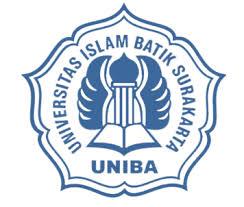 SKRIPSIDiajukan Untuk Memenuhi Sebagian Persyaratan Guna Memperoleh
Gelar Sarjana Akuntansi Pada Fakultas Ekonomi
Universitas Islam Batik Surakarta Oleh :DWITA SAGITA NINGRUMNIM : 2018030007FAKULTAS EKONOMI PROGRAM STUDI AKUNTANSIUNIVERSITAS ISLAM BATIK SURAKARTA2022 PENGARUH RASIO KEUANGAN DAN  FIRM SIZE TERHADAP  FINANCIAL DISTRESSSKRIPSIDiajukan Untuk Memenuhi Sebagian Persyaratan Guna Memperoleh
Gelar Sarjana Akuntansi Pada Fakultas Ekonomi
Universitas Islam Batik Surakarta Oleh :DWITA SAGITA NINGRUMNIM : 2018030007FAKULTAS EKONOMI PROGRAM STUDI AKUNTANSIUNIVERSITAS ISLAM BATIK SURAKARTA2022